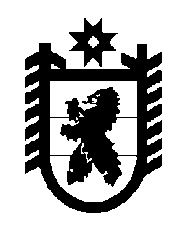 Российская Федерация Республика Карелия    УКАЗГЛАВЫ РЕСПУБЛИКИ КАРЕЛИЯО внесении изменения в Указ Главы Республики Карелия 
от 11 января 2011 года № 1Внести в состав постоянно действующего Координационного совещания по обеспечению правопорядка в Республике Карелия по должностям, утвержденный Указом Главы Республики Карелия 
от 11 января 2011 года № 1 «О постоянно действующем координационном совещании по обеспечению правопорядка в Республике Карелия» (Собрание законодательства Республики Карелия, 2011, № 1, ст. 25; № 3, ст. 281; 2012, № 8, ст. 1422; 2013, № 8, ст. 1425; 2014, № 1, ст. 32; № 7, 
ст. 1264), изменение, дополнив строкой следующего содержания:«Председатель Государственного контрольного комитета Республики Карелия».          Глава Республики  Карелия                                                               А.П. Худилайненг. Петрозаводск6 октября 2015 года№ 90